Miskolc - Szirmai Református Általános Iskola,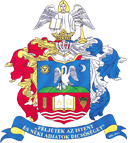 Alapfokú Művészetoktatási Intézmény és ÓvodaOM 201802e-mail: refiskola.szirma@gmail.com3521 Miskolc, Miskolci u. 38/a.			Telefon: 46/405-124;	Fax: 46/525-232Országos „Környezetismeret-környezetvédelem” csapatverseny2019. május 17. (péntek)Miskolc-Szirmai Református Általános Iskola, AMI és Óvoda; 3521 Miskolc, Miskolci út 38/AJelentkezési lap(visszaküldési határidő: 2019. április 26.)visszaküldendő az alábbi elérhetőségek valamelyikére:lfarkas396@gmail.com,levelezési cím: Miskolc-Szirmai Református Általános Iskola, AMI és Óvoda3521 Miskolc, Miskolci út 38/A)Reggeli - 150 Ft/fő: …………….. fő részéreEbéd - 700 Ft/fő: …………………. fő részére            1000 Ft/fő: ………………… fő részéreKézműves foglalkozás (ingyenes): ………………… fő gyermek részéreSzállásfoglalást kérünk:	2019. május 16. csütörtök ………………….. fő részére (….. gyermek – ebből fiú: …., lány: ….       ….. felnőtt – ebből férfi: ….., nő: …..)	2019. május 17. péntek ………………….. fő részére (….. gyermek – ebből fiú: …., lány: ….       ….. felnőtt – ebből férfi: ….., nő: …..)A jelentkező iskola neve és címe:………………………………………………………………………………………………………………………………………………………………………………………………………………………………………………………………………………………………………………………………………………………………………………………………………………………………………………………………………………………A költségekről a számlát az alábbi névre és címre kérjük kiállítani:………………………………………………………………………………………………………………………………………………………………………………………………………………………………………………………………………………………………………………………………………………………………………………………………………………………………………………………………………………………Amennyiben számlaigényüket nem jelzik, automatikusan az iskola nevére és címére állítjuk ki a számlát a költségekről.Dátum:									aláírás